ARABICFor Class X (marks 75)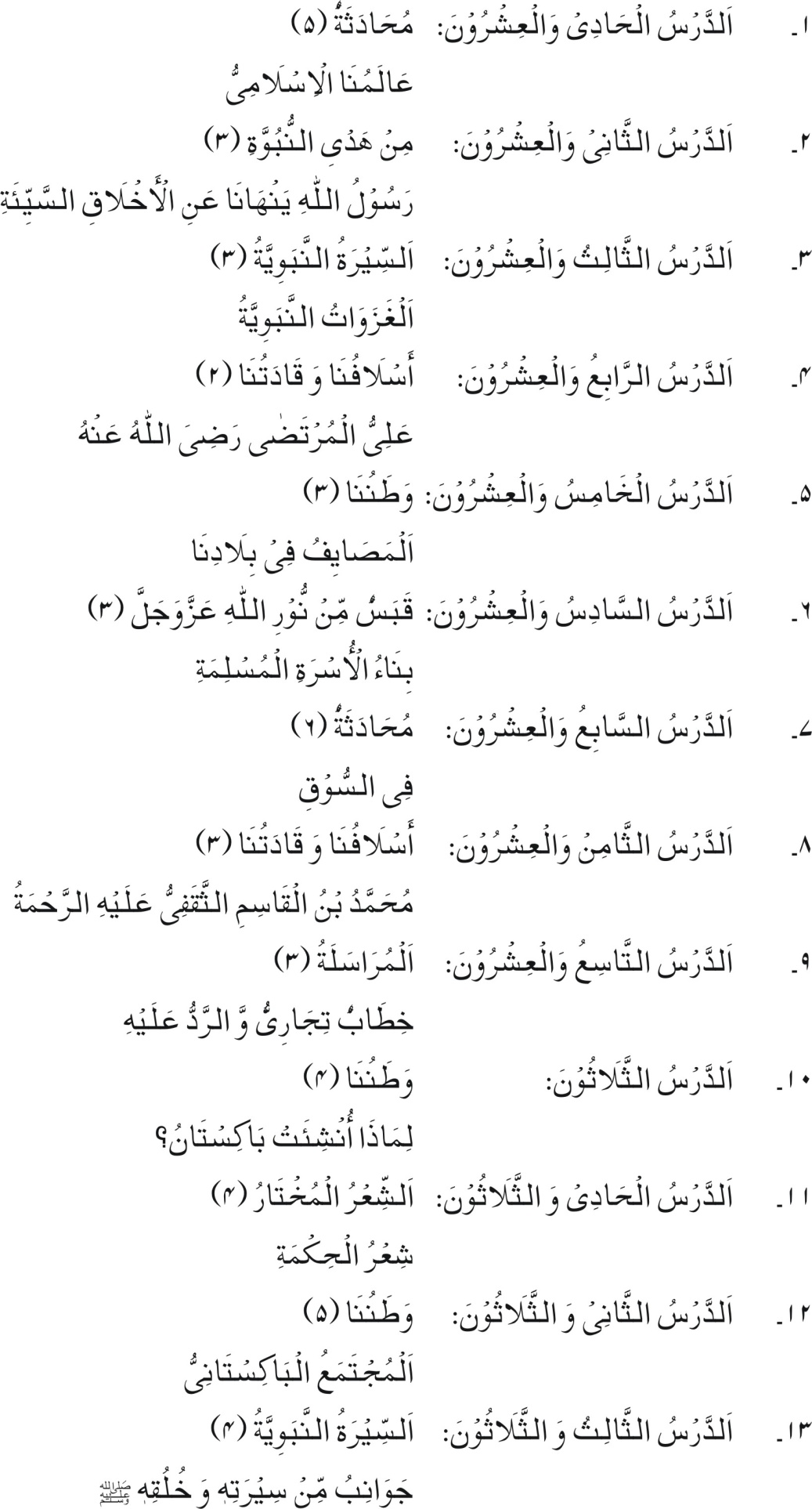 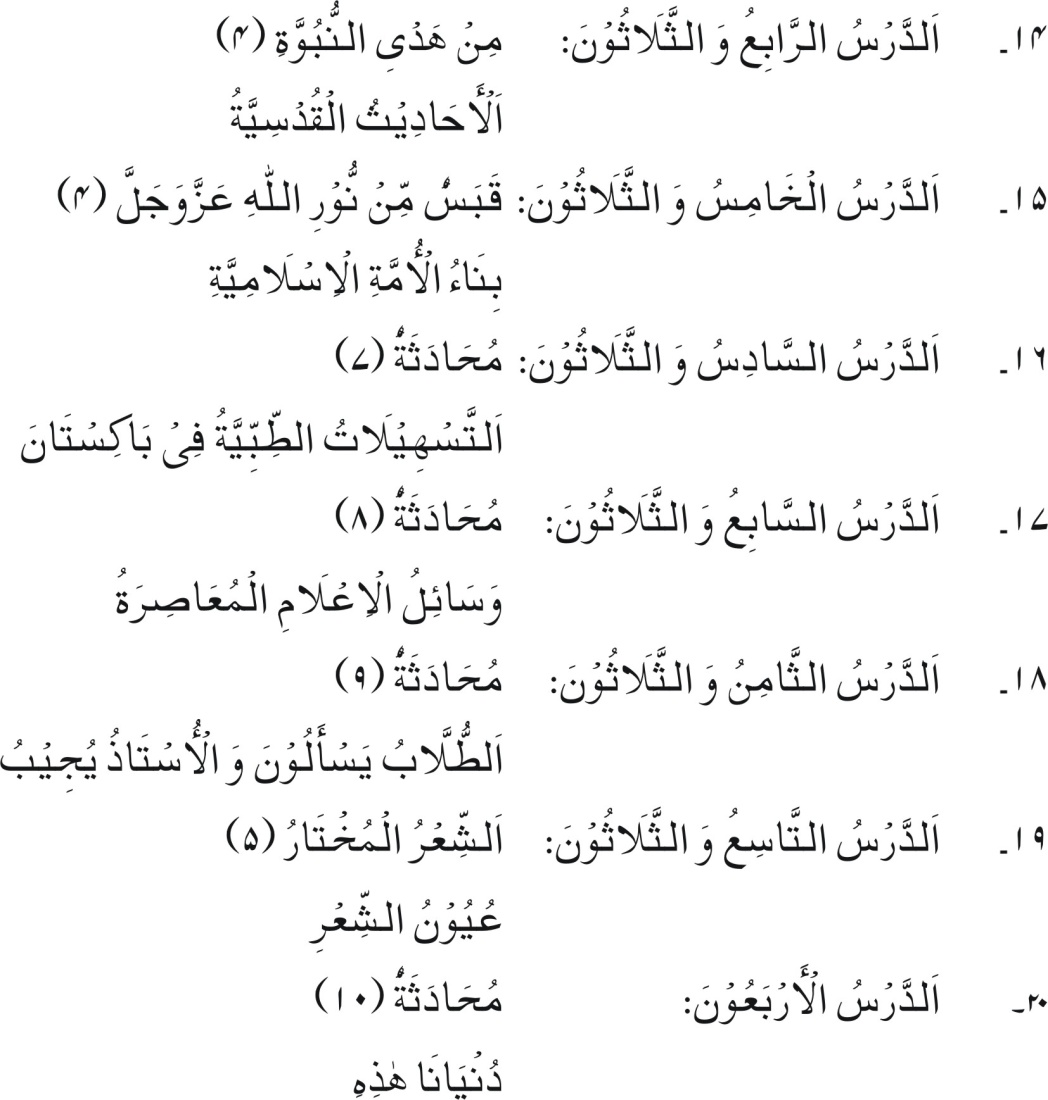 RECOMMENDED REFERENCE BOOKS FOR CLASS X	The question papers will be syllabus oriented. However, the following books are recommended for reference and supplementary reading: 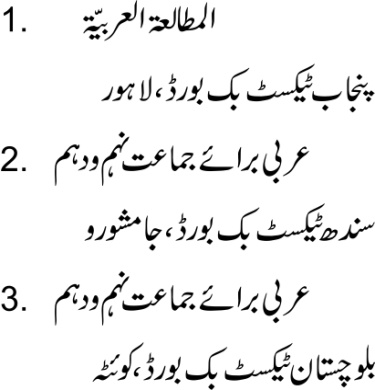 